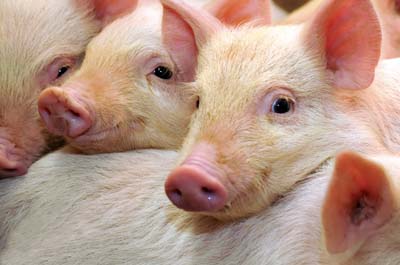 Африканская чума свиней:Опасность можно предотвратить!На территории Российской Федерации остается сложной эпизоотическая ситуация по африканское чуме свиней. Африканская чума свиней чрезвычайно опасна. Болезнь быстро распространяется, вызывает гибель до 100% свиней, не поддается лечению и вакцинопрофилактике. Однако люди не болеют! Чтобы африканская чума свиней не стала хозяйкой в ваших личных подворьях и фермерских хозяйствах, напоминаем несколько правил, которые уберегут вас от ущерба при возникновении АЧС, связанного с убоем и отчуждением свиней, запретом на реализацию и вывоз продукции свиноводства за пределы неблагополучной территории.Содержать свиней в закрытых помещениях или надежно огороженных, изолированных местах, не допускать свободного выгула свиней, контакта их с другими животными;Регулярно проводить очистку помещений, где содержатся животные. Постоянно использовать сменную одежду, обувь и отдельный инвентарь для ухода за  свиньями;Исключить кормление свиней кормами животного происхождения и пищевыми отходами без тепловой (проварка) обработки, покупать корма только промышленного производства или подвергать их проварке в течение трех часов;Не допускать посещений хозяйств, животноводческих подворий посторонними лицами;Не покупать живых свиней без ветеринарных сопроводительных документов, не завозить/вывозить свиней и продукцию свиноводства без разрешения должностных лиц государственной ветеринарной службы, регистрировать свинопоголовье в местных администрациях округов и поселений;Не проводить подворный убой и реализацию свинины без ветеринарного предубойного осмотра животных и ветеринарно-санитарной экспертизы мяса и продуктов убоя специалистами государственной ветеринарной службы;Не покупать  мясопродукты в местах торговли, не установленных для этих целей местной администрацией;В случае появления признаков заболевания свиней или внезапной их гибели немедленно обратиться в государственную ветеринарную службу тел. 82-11-03;Обязательно предоставлять поголовье свиней для ветеринарного осмотра, проведение вакцинаций (против классической чумы свиней, рожи) и других обработок;Не выбрасывать трупы животных , отходы от их содержания и переработки на свалки, обочины дорог, проводить утилизацию биоотходов в местах, определенных администрацией сельского поселения;Не перерабатывать мяса павших  и вынужденно убитых свиней – это запрещено и может привести к дальнейшему распространению болезни;Не использовать для поения животных воду из ручьев и небольших рек со спокойным течением протекающих через лесные массивы, в которых обитают дикие кабаны;При возникновении заразных болезней (в т.ч. АЧС), кроме нарушения ветеринарных правил содержания, убоя, перемещения животных, будут учитываться все обстоятельства, способствующие возникновению и распространению заболевания, что отразиться не только на административной и уголовной ответственности, предусмотренной законом, но и выплате компенсации за отчужденных животных и продукцию животноводства.ПРАВИТЕЛЬСТВО КИРОВСКОЙ ОБЛАСТИПОСТАНОВЛЕНИЕот 25 декабря 2008 г. N 157/555О ПОРЯДКЕ ОРГАНИЗАЦИИ И ПРОВЕДЕНИЯ ОТЧУЖДЕНИЯ ЖИВОТНЫХИ (ИЛИ) ИЗЪЯТИЯ ПРОДУКТОВ ЖИВОТНОВОДСТВА ПРИ ЛИКВИДАЦИИОЧАГОВ ОСОБО ОПАСНЫХ БОЛЕЗНЕЙ ЖИВОТНЫХ НА ТЕРРИТОРИИКИРОВСКОЙ ОБЛАСТИ И ПОРЯДКЕ ВОЗМЕЩЕНИЯ УЩЕРБА, ПОНЕСЕННОГОГРАЖДАНАМИ И ЮРИДИЧЕСКИМИ ЛИЦАМИ ПРИ ОТЧУЖДЕНИИ ЖИВОТНЫХИ (ИЛИ) ИЗЪЯТИИ ПРОДУКТОВ ЖИВОТНОВОДСТВА ПРИ ЛИКВИДАЦИИОЧАГОВ ОСОБО ОПАСНЫХ БОЛЕЗНЕЙ ЖИВОТНЫХ НА ТЕРРИТОРИИКИРОВСКОЙ ОБЛАСТИ (в ред. постановлений Правительства Кировской областиот 27.12.2011 N 134/742, от 19.03.2013 N 200/136)В соответствии с Законом Российской Федерации от 14.05.1993 N 4979-1 "О ветеринарии" (с изменениями, внесенными Федеральными законами от 30.12.2001 N 196-ФЗ, от 29.06.2004 N 58-ФЗ, от 22.08.2004 N 122-ФЗ, от 09.05.2005 N 45-ФЗ, от 31.12.2005 N 199-ФЗ, от 18.12.2006 N 232-ФЗ, от 30.12.2006 N 266-ФЗ, от 21.07.2007 N 191-ФЗ, от 12.06.2008 N 88-ФЗ), Федеральным законом от 06.10.1999 N 184-ФЗ "Об общих принципах организации законодательных (представительных) и исполнительных органов государственной власти субъектов Российской Федерации" (с изменениями, внесенными Федеральными законами от 29.07.2000 N 106-ФЗ, от 08.02.2001 N 3-ФЗ, от 07.05.2002 N 47-ФЗ, от 24.07.2002 N 107-ФЗ, от 11.12.2002 N 169-ФЗ, от 04.07.2003 N 95-ФЗ, от 19.06.2004 N 53-ФЗ, от 11.12.2004 N 159-ФЗ, от 29.12.2004 N 191-ФЗ, от 29.12.2004 N 199-ФЗ, от 21.07.2005 N 93-ФЗ, от 31.12.2005 N 199-ФЗ, от 31.12.2005 N 202-ФЗ, от 31.12.2005 N 203-ФЗ, от 03.06.2006 N 73-ФЗ, от 12.07.2006 N 106-ФЗ, от 18.07.2006 N 111-ФЗ, от 25.07.2006 N 128-ФЗ, от 27.07.2006 N 153-ФЗ, от 25.10.2006 N 172-ФЗ, от 04.12.2006 N 201-ФЗ, от 29.12.2006 N 258-ФЗ, от 02.03.2007 N 24-ФЗ, от 23.03.2007 N 37-ФЗ, от 26.04.2007 N 63-ФЗ, от 10.05.2007 N 69-ФЗ, от 18.06.2007 N 101-ФЗ, от 19.07.2007 N 133-ФЗ, от 21.07.2007 N 191-ФЗ, от 21.07.2007 N 194-ФЗ, от 18.10.2007 N 230-ФЗ, от 08.11.2007 N 257-ФЗ, от 29.03.2008 N 30-ФЗ, от 14.07.2008 N 118-ФЗ, от 22.07.2008 N 141-ФЗ, от 22.07.2008 N 157-ФЗ, от 25.11.2008 N 221-ФЗ), постановлением Правительства Российской Федерации от 26.05.2006 N 310 "Об отчуждении животных и изъятии продуктов животноводства при ликвидации очагов особо опасных болезней животных", приказом Министерства сельского хозяйства Российской Федерации от 19.12.2011 N 476 "Об утверждении перечня заразных, в том числе особо опасных, болезней животных, по которым могут устанавливаться ограничительные мероприятия (карантин)", в целях предотвращения возникновения и ликвидации очагов особо опасных болезней животных, а также предотвращения распространения возбудителей заразных болезней животных и защиты населения от болезней, общих для человека и животных, Правительство Кировской области постановляет:(в ред. постановления Правительства Кировской области от 19.03.2013 N 200/136)1. Утвердить Порядок организации и проведения отчуждения животных и (или) изъятия продуктов животноводства при ликвидации очагов особо опасных болезней животных на территории Кировской области. Прилагается.2. Утвердить Порядок возмещения ущерба, понесенного гражданами и юридическими лицами при отчуждении животных и (или) изъятии продуктов животноводства при ликвидации очагов особо опасных болезней животных на территории Кировской области. Прилагается.3. Рекомендовать главам муниципальных образований области оказывать содействие государственной ветеринарной службе при реализации настоящего постановления.4. Департаменту информационно-аналитической работы и связей с общественностью Кировской области (Урматская Е.А.) опубликовать постановление в официальных средствах массовой информации.5. Контроль за выполнением постановления возложить на заместителя Председателя Правительства области, главу департамента сельского хозяйства и продовольствия Кировской области Котлячкова А.А.И.о. Председателя ПравительстваКировской областиЭ.А.НОСКОВПОРЯДОКОРГАНИЗАЦИИ И ПРОВЕДЕНИЯ ОТЧУЖДЕНИЯ ЖИВОТНЫХИ (ИЛИ) ИЗЪЯТИЯ ПРОДУКТОВ ЖИВОТНОВОДСТВА ПРИ ЛИКВИДАЦИИОЧАГОВ ОСОБО ОПАСНЫХ БОЛЕЗНЕЙ ЖИВОТНЫХ НА ТЕРРИТОРИИКИРОВСКОЙ ОБЛАСТИ1. Общие положения1.1. Порядок организации и проведения отчуждения животных и (или) изъятия продуктов животноводства при ликвидации очагов особо опасных болезней животных на территории Кировской области (далее - Порядок) разработан в целях предотвращения возникновения и ликвидации очагов особо опасных болезней животных и определяет процедуру организации и проведения отчуждения животных и (или) изъятия продуктов животноводства при ликвидации очагов особо опасных болезней животных на территории Кировской области.1.2. При ликвидации очагов особо опасных болезней животных по распоряжению Правительства области, принимаемому по представлению начальника управления ветеринарии Кировской области, главного государственного ветеринарного инспектора Кировской области, могут быть отчуждены животные и (или) изъяты продукты животноводства, которые являются носителями возбудителей особо опасных болезней животных согласно перечню заразных, в том числе особо опасных, болезней животных, по которым могут устанавливаться ограничительные мероприятия (карантин), утвержденному приказом Министерства сельского хозяйства Российской Федерации от 19.12.2011 N 476 (далее - Перечень), или могут быть отчуждены животные с клиническими признаками таких болезней.1.3. Отчужденные животные и (или) изъятые продукты животноводства подлежат уничтожению или утилизации в соответствии с ветеринарно-санитарными правилами сбора, утилизации и уничтожения биологических отходов, утвержденными Главным государственным ветеринарным инспектором Российской Федерации 04.12.1995 N 13-7-2/469.Животные, продукты животноводства с подозрением на заражение, контаминацию возбудителями болезней, определенных Перечнем, до подтверждения диагноза изолируются и (или) используются способом, гарантирующим отсутствие возможности реализации угрозы распространения болезней, в соответствии с положениями Правил ветеринарного осмотра убойных животных и ветеринарно-санитарной экспертизы мяса и мясных продуктов.2. Организация и проведение отчуждения животныхи изъятия продуктов животноводства при ликвидацииочагов особо опасных болезней животных2.1. Должностные лица государственной ветеринарной службы Кировской области и специалисты в области ветеринарии хозяйствующих субъектов при выявлении животных, которые являются носителями возбудителей болезней и (или) продуктов животноводства, контаминированных возбудителями болезней, определенных Перечнем, или животных с клиническими признаками таких болезней немедленно направляют информацию об этом в письменной форме государственному ветеринарному инспектору по закрепленной территории обслуживания, а также начальнику управления ветеринарии Кировской области, главному государственному ветеринарному инспектору Кировской области.Направляемая информация должна содержать следующие сведения:2.1.1. Фамилия, имя, отчество должностного лица государственной ветеринарной службы или иного специалиста в области ветеринарии, выявившего животных, которые являются носителями возбудителей болезней, и (или) продукты животноводства, контаминированные возбудителями болезней, определенных Перечнем, или животных с клиническими признаками таких болезней.2.1.2. Территория, на которой обнаружены животные, являющиеся носителями возбудителей болезней, и (или) продукты животноводства, контаминированные возбудителями болезней, определенных Перечнем, или животные с клиническими признаками таких болезней.2.1.3. Наименование видов животных, которые являются носителями возбудителей болезней, определенных Перечнем, или животных с клиническими признаками таких болезней и наименование продуктов животноводства, контаминированных возбудителями болезней, определенных Перечнем.2.1.4. Фамилия, имя, отчество гражданина или наименование юридического лица и адрес владельца животных, являющихся носителями возбудителей болезней, и (или) продуктов животноводства, контаминированных возбудителями болезней, определенных Перечнем, или животных с клиническими признаками таких болезней.2.1.5. Сведения об отборе проб для исследований и проведении лабораторных исследований.2.1.6. Дата, время направления информации о выявлении очага особо опасных болезней животных.Указанные сведения заверяются подписью должностного лица государственной ветеринарной службы или специалиста в области ветеринарии, выявившего животных, которые являются носителями возбудителей болезней, и (или) продуктов животноводства, контаминированных возбудителями болезней, определенных Перечнем, или животных с клиническими признаками таких болезней.2.2. При получении информации о выявлении животных, которые являются носителями возбудителей болезней, определенных Перечнем, или животных с клиническими признаками таких болезней после установления предварительного диагноза на основании клинических, патолого-анатомических и эпизоотологических данных в соответствии с Законом Российской Федерации от 14.05.1993 N 4979-1 "О ветеринарии" начальник управления ветеринарии Кировской области, главный государственный ветеринарный инспектор Кировской области в течение суток с момента получения информации вносит Губернатору Кировской области представление о введении ограничительных мероприятий (карантина). Одновременно с внесением вышеуказанного представления его копия направляется в федеральный орган исполнительной власти в области нормативно-правового регулирования в ветеринарии, федеральный и территориальный органы исполнительной власти в области ветеринарного надзора. Введение ограничительных мероприятий (карантина) по выявленному заболеванию осуществляется согласно действующему законодательству.2.3. Обследование животных и организация ограничительных мероприятий, в том числе карантина, осуществляются в соответствии с требованиями к комплексу профилактических, противоэпизоотических и противоэпидемических мероприятий, установленному соответствующими ветеринарными и санитарными правилами.2.4. Начальник управления ветеринарии Кировской области, главный государственный ветеринарный инспектор Кировской области, при получении информации, указанной в пункте 2.1 настоящего Порядка, немедленно направляет информацию о выявлении очага особо опасных болезней животных в письменной форме в Управление Федеральной службы по ветеринарному и фитосанитарному надзору по Кировской области.2.5. После принятия руководителем Управления Федеральной службы по ветеринарному и фитосанитарному надзору по Кировской области или его заместителем (в соответствии с распределением обязанностей) решения о необходимости проведения отчуждения животных и (или) изъятия продуктов животноводства при ликвидации очага особо опасных болезней животных по форме, установленной постановлением Правительства Российской Федерации от 26.05.2006 N 310, оно направляется главному государственному ветеринарному инспектору Кировской области, а также Правительству области для принятия решения об организации и проведении отчуждения животных и изъятия продуктов животноводства в муниципальном образовании, на территории которого введены карантинные мероприятия.Подготовка проекта правового акта Правительства области об организации и проведении отчуждения животных и (или) изъятия продуктов животноводства осуществляется управлением ветеринарии Кировской области.2.6. Участие представителей органов местного самоуправления, Управления Министерства внутренних дел Российской Федерации по Кировской области, управления ветеринарии Кировской области, Управления Россельхознадзора по Кировской области, Управления Роспотребнадзора по Кировской области и других организаций и ведомств в мероприятиях по отчуждению животных и (или) изъятию продуктов животноводства осуществляется в соответствии с правовым актом Правительства области об организации и проведении отчуждения животных и (или) изъятия продуктов животноводства.2.7. Решение о месте и способе уничтожения отчужденных животных и (или) изъятых продуктов животноводства принимается главным государственным инспектором по закрепленной территории по согласованию с главным государственным ветеринарным инспектором Кировской области, в соответствии с планом мероприятий по локализации и ликвидации возникшего заболевания, утвержденным нормативным правовым актом Кировской области.ПОРЯДОКВОЗМЕЩЕНИЯ УЩЕРБА, ПОНЕСЕННОГО ГРАЖДАНАМИ И ЮРИДИЧЕСКИМИЛИЦАМИ ПРИ ОТЧУЖДЕНИИ ЖИВОТНЫХ И (ИЛИ) ИЗЪЯТИИ ПРОДУКТОВЖИВОТНОВОДСТВА ПРИ ЛИКВИДАЦИИ ОЧАГОВ ОСОБО ОПАСНЫХБОЛЕЗНЕЙ ЖИВОТНЫХ НА ТЕРРИТОРИИ КИРОВСКОЙ ОБЛАСТИ1. Общие положения1.1. Порядок возмещения ущерба, понесенного гражданами и юридическими лицами при отчуждении животных и (или) изъятии продуктов животноводства при ликвидации очагов особо опасных болезней животных на территории Кировской области (далее - Порядок), определяет процедуру возмещения ущерба, причиненного гражданам или юридическим лицам в результате отчуждения животных и (или) изъятия продуктов животноводства (далее - ущерб), и выделения средств управлению ветеринарии Кировской области (далее - исполнитель) на указанные расходы.1.2. Расходы на возмещение ущерба производятся за счет средств резервного фонда Правительства Кировской области, передаваемых исполнителю.1.3. Возмещение ущерба осуществляется исполнителем на основании акта об отчуждении животных и изъятии продуктов животноводства при ликвидации очагов особо опасных болезней животных, который составлен по форме, установленной постановлением Правительства Российской Федерации от 26.05.2006 N 310.1.4. Возмещение ущерба осуществляется исполнителем в соответствии с пунктом 1.6 настоящего Порядка путем перечисления денежных средств на счета получателей, открытые в кредитных организациях, согласно пункту 3.4 настоящего Порядка.1.5. Сведения о гражданах и юридических лицах - владельцах животных и (или) продуктов животноводства (далее - получатели) представляются исполнителю государственными учреждениями ветеринарии Кировской области.1.6. Размер подлежащего возмещению ущерба определяется исполнителем на основании государственных регулируемых цен, в случае если таковые установлены. В остальных случаях размер ущерба определяется на основании рыночной стоимости отчужденных животных и изъятых продуктов животноводства.2. Порядок приема и рассмотрения документовна возмещение ущерба2.1. Получатели подают заявление о возмещении ущерба (далее - заявление) исполнителю в произвольной форме.2.2. В заявлении указываются фамилия, имя, отчество (наименование - для юридического лица), место жительства (местонахождение и ИНН - для юридического лица) получателя и номер счета в кредитной организации.К заявлению прилагается акт об отчуждении животных и изъятии продуктов животноводства при ликвидации очагов особо опасных болезней животных.2.3. Исполнитель регистрирует заявления получателей в порядке их поступления в специальном журнале, который должен быть пронумерован, прошнурован, скреплен печатью исполнителя.2.4. Исполнитель в течение двух рабочих дней проверяет поступившие документы и вносит сведения о получателях в реестр возмещения ущерба за отчужденных животных, изъятые продукты животноводства согласно прилагаемой форме N 1.В случае несоответствия документов требованиям, установленным настоящим Порядком, исполнитель в течение 5 рабочих дней с помощью средств электронной и факсимильной связи либо посредством почтового отправления уведомляет заявителя о необходимости доработки документов. Заявитель (представитель заявителя) получает документы на доработку в течение 5 рабочих дней со дня получения уведомления о доработке документов. После устранения выявленных недостатков заявитель в течение 10 рабочих дней со дня получения документов на доработку повторно подает их исполнителю в соответствии с пунктами 2.1 и 2.2 настоящего Порядка.3. Процедура возмещения ущерба3.1. После принятия решения о возмещении ущерба реестр возмещения ущерба за отчужденных животных, изъятые продукты животноводства в течение трех дней направляется исполнителем в департамент финансов Кировской области.3.2. Исполнитель готовит проект распоряжения Правительства области о возмещении ущерба получателям за счет средств резервного фонда Правительства Кировской области.3.3. Департамент финансов Кировской области в пятидневный срок после получения реестра возмещения ущерба за отчужденных животных, изъятые продукты животноводства, указанного в пункте 3.1 настоящего Порядка, и распоряжения Правительства области о выделении средств на возмещение ущерба за отчужденных животных, изъятые продукты животноводства уведомляет исполнителя о направлении на его лицевой счет денежных средств на указанные цели.3.4. Исполнитель в трехдневный срок с момента поступления средств из областного бюджета перечисляет их на счета получателей, открытые в кредитных организациях.3.5. Неиспользованные средства, выделенные на возмещение ущерба, подлежат возврату в областной бюджет.4. Ответственность получателяПолучатель несет ответственность в соответствии с действующим законодательством за предоставление недостоверных, заведомо ложных сведений и документов.5. Отчетность и ответственность исполнителя5.1. Отчет об использовании полученных средств на выплату денежной компенсации получателям за отчужденных животных, изъятые продукты животноводства исполнитель ежемесячно, не позднее 10-го числа месяца, следующего за отчетным, представляет в департамент финансов Кировской области по прилагаемой форме N 2.5.2. Исполнитель осуществляет контроль за целевым использованием выделенных средств.5.3. Исполнитель несет ответственность за нецелевое использование выделенных средств в соответствии с законодательством Российской Федерации.Помните!Только строгое выполнение указанных рекомендаций позволит избежать заноса АЧС, на Ваши подворья и позволить избежать административной и уголовной ответственности.